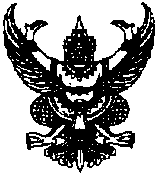 ประกาศเทศบาลตำบลการะเกดเรื่อง  รับโอนพนักงานเทศบาลเพื่อให้ดำรงตำแหน่งที่ว่าง-------------------------------		ด้วยเทศบาลตำบลการะเกด  อำเภอเชียรใหญ่  จังหวัดนครศรีธรรมราช  มีตำแหน่งสายงานบริหารว่างตามแผนอัตรากำลัง 3 ปี (ปีงบประมาณ พ.ศ. 2564 – 2566) 		อาศัยอำนาจตามความในข้อ 139 (1)  แห่งประกาศคณะกรรมการพนักงานเทศบาลจังหวัดนครศรีธรรมราช เรื่องหลักเกณฑ์และเงื่อนไขเกี่ยวกับงานบริหารงานบุคคลของเทศบาล  ลงวันที่ 25  พฤศจิกายน  2545  และที่แก้ไขเพิ่มเติมจนถึงปัจจุบัน  ประกอบกับประกาศคณะกรรมการพนักงานเทศบาลจังหวัดนครศรีธรรมราช  เรื่อง  มาตรฐานทั่วไปเกี่ยวกับการสอบคัดเลือกและการคัดเลือกพนักงานเทศบาลให้ดำรงตำแหน่งสายงานผู้บริหาร (ฉบับที่ 3) พ.ศ.2561 และประกาศคณะกรรมการพนักงานเทศบาลจังหวัดนครศรีธรรมราช เรื่อง หลักเกณฑ์และเงื่อนไขเกี่ยวกับการบริหารงานบุคคลของเทศบาล (แก้ไขเพิ่มเติม) พ.ศ.2561 ลงวันที่ 2 มกราคม 2562 เทศบาลตำบลการะเกด จึงประกาศรับโอนพนักงานเทศบาลเพื่อแต่งตั้งให้ดำรงตำแหน่งสายงานบริหารที่ว่าง  ดังนี้		ตำแหน่ง หัวหน้าฝ่ายแผนงานและงบประมาณ  (นักบริหารงานทั่วไป ระดับต้น) จำนวน 1  อัตรา		ผู้ที่สนใจจะขอโอน  ให้ยื่นคำร้องขอโอนพร้อมสำเนาทะเบียนประวัติ (ก.พ.7)   หนังสือรับรองความประพฤติจากผู้บังคับบัญชา  ยื่นต่องานการเจ้าหน้าที่  สำนักปลัดเทศบาลตำบลการะเกด  ในวันและเวลาราชการ		ทั้งนี้  การดำเนินการรับโอนครั้งนี้จะต้องถือปฏิบัติตามประกาศคณะกรรมการพนักงานเทศบาล      จังหวัดนครศรีธรรมราช  เรื่อง หลักเกณฑ์และเงื่อนไขเกี่ยวกับงานบริหารงานบุคคลของเทศบาล  ลงวันที่ 25 พฤศจิกายน  2545  และที่แก้ไขเพิ่มเติมจนถึงปัจจุบัน  และประกาศคณะกรรมการพนักงานเทศบาลจังหวัดนครศรีธรรมราช  เรื่อง  มาตรฐานทั่วไปเกี่ยวกับการสอบคัดเลือกและการคัดเลือกพนักงานเทศบาลให้ดำรงตำแหน่งสายงานผู้บริหาร (ฉบับที่ 3) พ.ศ.2561		จึงประกาศให้ทราบโดยทั่วกัน			ประกาศ ณ วันที่  15  ตุลาคม  พ.ศ. 2563   อภิเชฐ  พรัดชู							(นายอภิเชฐ  พรัดชู)    นายกเทศมนตรีตำบลการะเกด